Муниципальное казенное дошкольное образовательное учреждение Маломинусинский детский сад общеразвивающего вида с приоритетным осуществлением деятельности по художественно – эстетическому направлению развития детейКонспект непосредственно образовательной деятельности по окружающему миру в старшей группе «Брусничка»Тема: Полезные советы зубной Феи Цель: Создание социальной ситуации развития детей посредством знакомства с зубной Феей и правилами ухода за зубами.Задачи: Создать условия  для расширения представлений о зубах, их строении, значимости в жизни человека;Создать условия для закрепления знаний о правилах ухода за зубами;Создать условия для развития связной речи, логического мышления и внимания;Создать условия для участия детей в простейшей исследовательской деятельности;Воспитать бережное отношение к своему организму, желание заботиться о своих зубах, КГН.Предварительная работа: беседа о работе стоматолога, чтение соответствующей художественной литературы, рассматривание иллюстраций. Дата проведения:_______________________Составила: Чертыгашева О.О. – воспитательЯнварь, 2018 годХод образовательной деятельности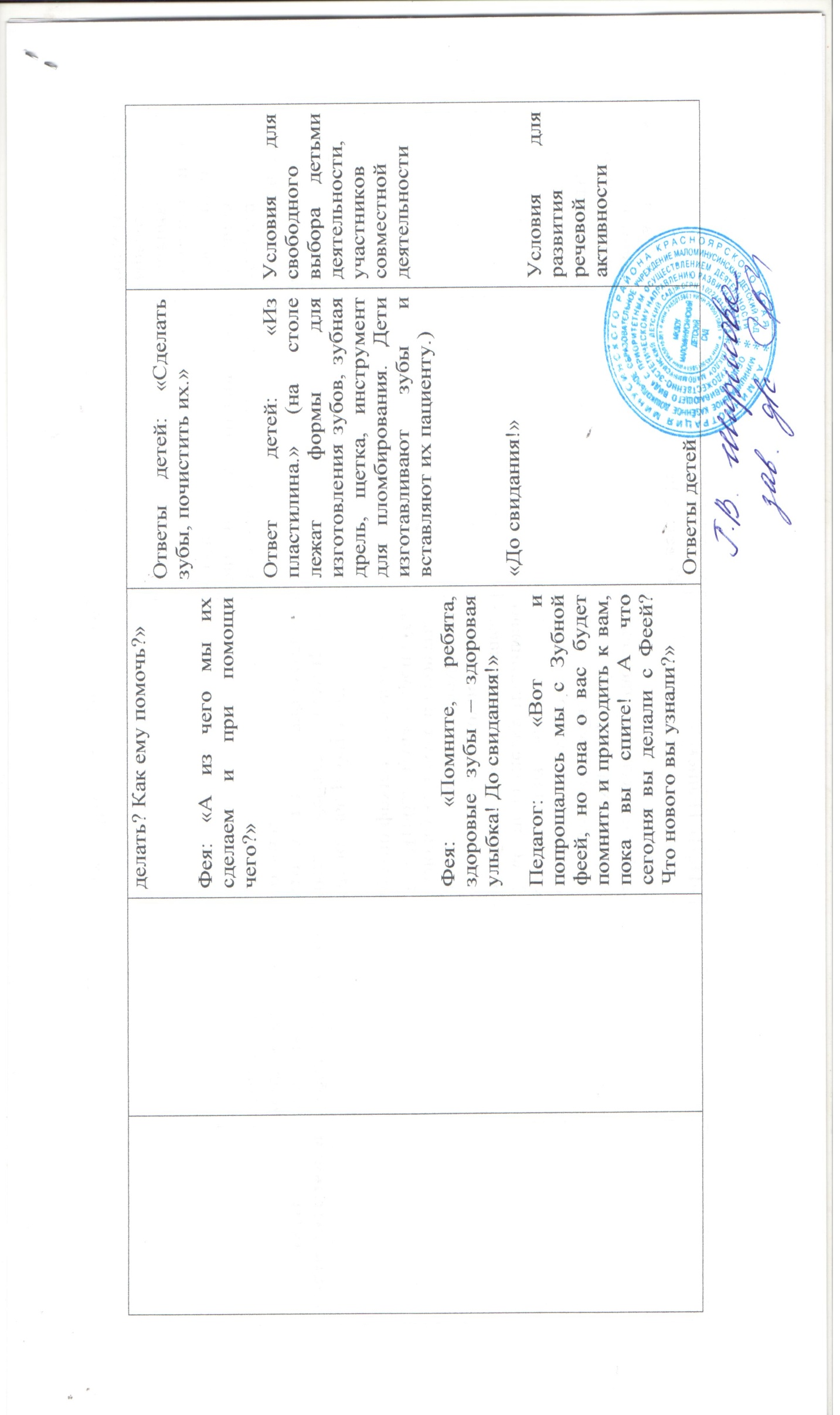 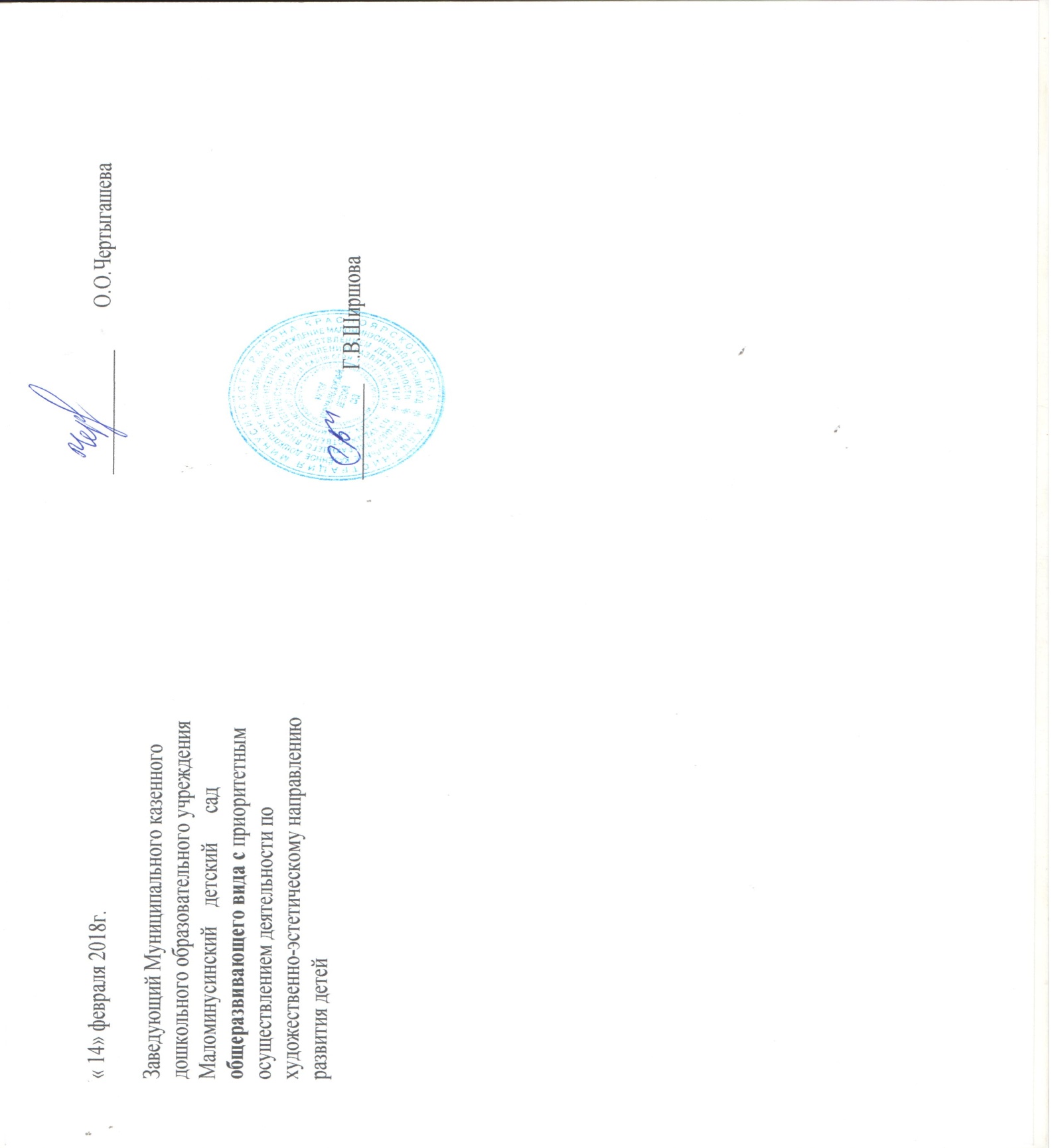 Этап образовательной деятельности Организация рабочего пространства Деятельность взрослого Деятельность детей Психолого – педагогические условия или условия социальной ситуации развития Вводная часть В музыкальном зале детей встречает воспитатель. «Здравствуйте, ребята! К нам  сегодня придет необычная гостья. Но прежде чем ей появится, я прошу вас послушать загадки, а вы постарайтесь догадаться, о чем она с вами будем разговаривать.Я бываю золотой и природный костяной.32 братца вместе сидят и при улыбке все ярко блестят.»Правильно, ребята, это были загадки о зубах. Давайте весело и дружно улыбнемся друг другу. И что же мы увидели, когда улыбались? Вы увидели ваши улыбки и прекрасные белые зубки. Ребята, а что вы делаете, чтобы ваши зубки были такие белые, блестящие?Ребята, но ведь иногда зубы болят и даже могут выпасть. Почему такое может произойти? Ребятишки, а кому вы отдаете выпавший зуб? Кому вы его дарите?Ответ детей: «Зуб».Ответы детей: «Зубы».Ответ детей: «Наши зубы».Ответы детей. Ответы детей Ответ детей: «Зубной Фее».Условия для создания мотивации и проблемной ситуации, а также ее решения Условия для развития речевой активности Основная часть Воспроизведение сказки о жизни зубной феи на мультимедийном проекторе.Педагог включает на проекторе фильм о Зубной Фее.«Ой, ребята, а вот и сама Зубная Фея к нам пожаловала в гости.»(в зал под музыку с макетом зуба входит Зубная Фея)Фея: «Добрый день, ребята.»«Как я рада вас видеть. Ребята, я хочу вам предложить сегодня научиться ухаживать за своими зубами, стать маленькими стоматологами. А, кстати,  кто такой стоматолог?Но вот проблема, не прямо же здесь нам лечить зубы? Где мы можем это сделать? Верно, в больнице. Но сегодня я вас приглашаю в свою зубную лабораторию. Идем?»Фея: «Ребята, ударьте по картонному зубу, покрытому гуашью.»Фея: «Ребята, тоже самое происходит и с зубами, при ударах портится эмаль. А теперь взгляните на свои зубки в зеркала. Какие они?»Фея: «Конечно, ребята, они белые, блестящие, а вот твердые ли они? Давайте проверим? Возьмите ложечки и осторожно постучите по своим зубкам.»Фея: «Что вы услышали?»Фея: «Верно! Значит зубы ваши крепкие и твердые, и с легкостью смогут разгрызть вкусные сухарики. Угощайтесь!»(Фея угощает детей хлебными сухариками)Фея: «Ребята, а что еще нужно делать, чтобы зубки были здоровыми?»Фея: «Хочу вам, ребята подсказать. Можно? Иногда у нас в зубах может застрять кусочек пищи. Вот откуда он взялся в нашем рту?»Фея: «Верно, ребята, это остатки продуктов, которые мы кушаем. А как вы думаете, какие продукты полезны для наших зубов, а какие не очень?»Фея: «А я хочу с вами поиграть немножко. Моя игра называется «Да - нет». Я вам буду говорить свои зубные советы, но иногда буду вас путать. Вы в это время передавайте друг другу зуб, на ком остановится мой совет, тот если согласен, говорит: «Да!», если не согласен – «Нет!» Начнем?»Фея: 1.«Надо кушать шоколад, вафли, сахар, мармелад.»2. «Блеск зубам чтобы придать, нужно крем сапожный взять.»3. «С пола щетку поднимаю и зубы чистить продолжаю.»4. «Зубы вы почистили и идете спать, захватите булочку сладкую в кровать.»5. «Чтобы зубы укреплять, нужно фрукты пожевать.»Молодцы, ребятишки!Дети смотрят на мультимедийном проекторе сказку о зубной Фее. «Здравствуй, фея!»Ответы детейОтветы детей«Да!» (Дети проходят к 1-у столу, где лежат раскрашенные гуашью картонные зубы)Дети ударяют по зубам и видят, что гуашь трескается и осыпается.Ответы детей Дети осторожно стучат по своим зубам.Ответ детей: «Стук!»Ответы детей Ответы детейОтвет детей: «Овощи, фрукты.»Ответ: «Да!»Условия для развития познавательного интереса Условия для развития речевой активностиУсловия для развития познавательного интереса и двигательной активности рукУсловия для развития речевой активностиУсловия для развития познавательного интересаУсловия для развития познавательного интереса Условия для развития речевой активностиУсловия для развития двигательной активности Заключительная часть Зубная фея и дети подходят к «больному пациенту».